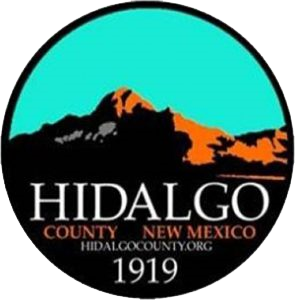 HIDALGO COUNTY COMMISSION REGULAR REORGANIZATIONAL MEETING AGENDA JANUARY 12, 2022 at 5:30 PMCOMMISSION CHAMBERS305 PYRAMID STREET LORDSBURG, NEW MEXICO All Members of The Public Will Also be Able to Attend and Listen to the Meeting Via Zoom Live at the Following Link: https://us02web.zoom.us/j/83122011081?pwd=aU5hU2JhUStTbnF2OVNuTktPaUZoUT09CALL MEETING to ORDER and WELCOMEPledge of AllegianceApproval of AgendaApproval of MinutesSpecial Meeting, December 16, 2021RESOLUTIONS and AGREEMENTSConsideration of Resolution 2022-01 Appoint of ChairpersonsConsideration of Resolution 2022-02 Open Meetings Consideration of Resolution 2022-03 Inspection of Public RecordsConsideration of Resolution 2022-04 Designation of DepositoriesConsideration of Resolution 2022-05 Signatories Authority for County ChecksConsideration of Resolution 2022-06 Liquor TaxConsideration of Resolution 2022-07 Parliamentary Procedures and Roberts Rules of OrderConsideration of Resolution 2022-08 Establishing Work Days and Holiday ScheduleConsideration of Resolution 2022-09 NMFA Colonias loan/grant to Hidalgo County, CIF-5530 (Del Sol Colonias - Road Improvements)Consideration of NMFA Colonias Loan/Grant Agreement and Approval of Required Documentation, CIF-5530 (Del Sol Colonias - Road Improvements)Consideration of Resolution 2022-10 Public Participation at Commission MeetingsConsideration of Resolution 2022-11 Delegation of Authority to County ManagerMISCELLANEOUSConsideration of Adding Highway 338 to Church Road -Monument and Willow (Apx. 1 Mile) to the County Maintained Road List Consideration for Funding Request for Heritage WatersZoning Issues-Jerry and Dawn AertsHidalgo County Sheriff’s Office-Quarterly ReportsDetention-Quarterly Restrictive Housing Report Hidalgo Fire-Permission for Out-of-State Travel PUBLIC COMMENTDuring this portion of our meeting, we welcome your suggestions and want to hear your concerns. This is not a question and answer period; speakers will be limited to three (3) minutes. The County Commission is not able to take action on matters discussed during public comment. Speakers are requested to state their name for the record.EXECUTIVE SESSION Pursuant to Section 10-15-1 the following matters may be discussed in closed session: Motion and roll call vote to go into executive session and that, pursuant to New Mexico State Statute Section 10-15-1, only the following matters will be discussed in closed session: Limited Personnel Matters 10-15-1 (H) (2) Real Property 10-15-1 (H) (8) Motion and roll call vote to return to regular session and that matters discussed in closed session were limited to those specified in motion for closure, and that no final action was taken, as per New Mexico Statutes Section §10-15-1.ADJOURN